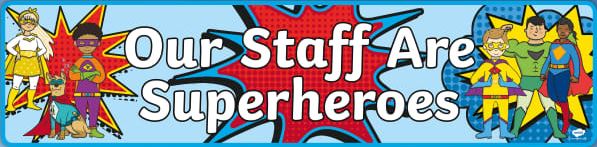 Staff Appreciation WeekFebruary 10-14th, 2020Townsview Families, Please join us for a week long celebration to express our gratitude to the HEROS of our school. The Home and School Association has a lot planned for next week!5 Days of giveaways is back!The Inspiration Station will be available during lunch hours on Monday and Tuesday, so kids are encouraged to stop by and write a message telling their favorite staff member why they are so Inspiring!! Meanwhile, you can help celebrate too! Here are some suggestions: H ---- HELP your teacher throughout the school week in the classroomE ---- ENCOURAGE kind behaviour and be respectfulR ---- RESPECT teachers and Staff by saying please and thank-youO ----OFFER your teacher some classroom suppliesS ---- SUPRISE your teacher/staff with a special treat